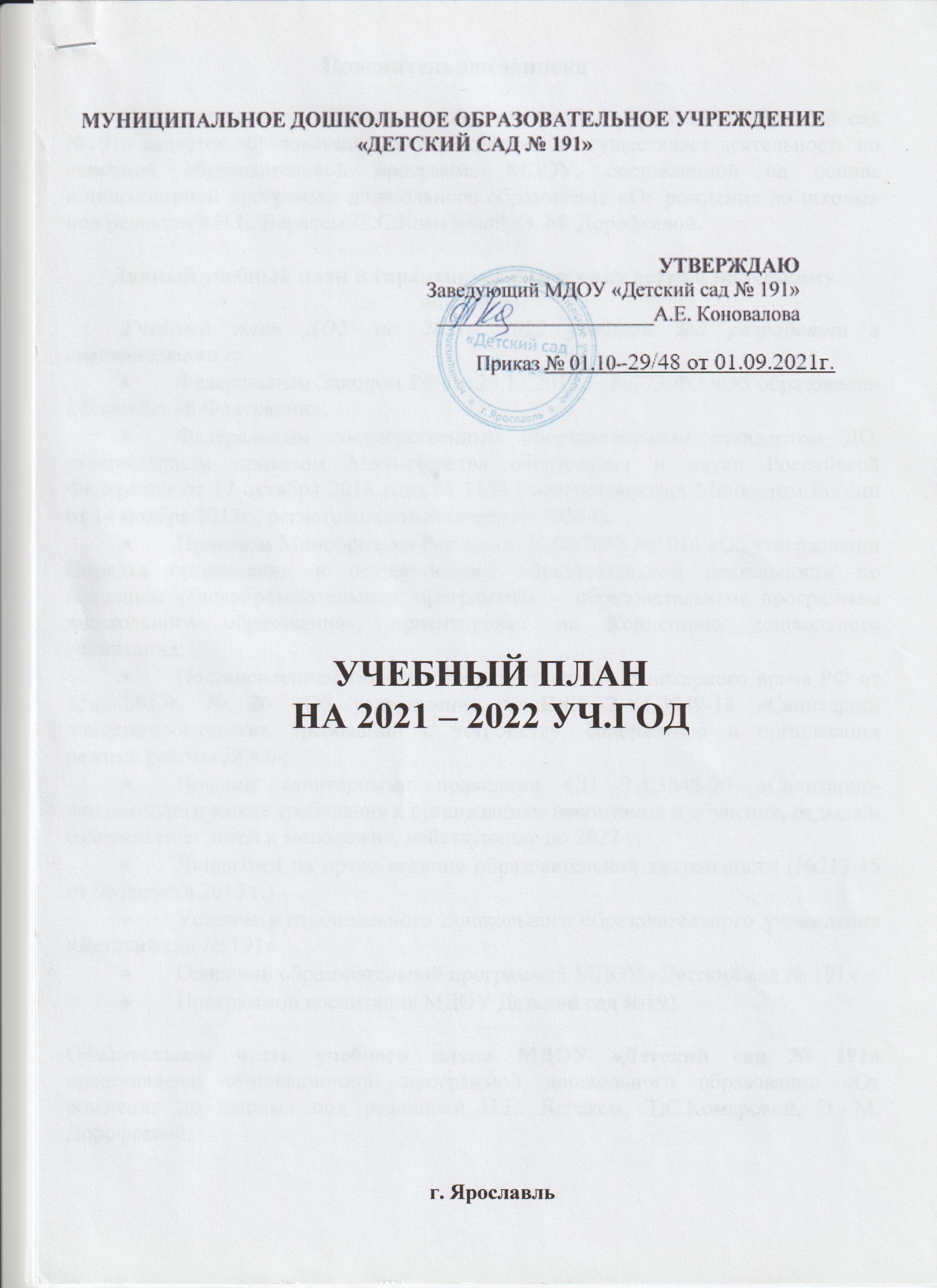 Пояснительная записка	Муниципальное   дошкольное образовательное учреждение «Детский сад №191» является образовательным учреждением и осуществляет деятельность по основной образовательной программе МДОУ, составленной на основе Инновационной программы дошкольного образования. / Под. ред. Н.Е. Вераксы, Т.С. Комаровой, Э.М. Дорофеевой «От рождения до школы» - Издание пятое(2020 г.) и в соответствии с перспективным планированием по программе «От рождения до школы» Данный учебный план и гарантирует подготовку детей к школьному обучению.Учебный план ДОУ на 2021– 2022 учебный год разработан в соответствии с:Федеральным Законом РФ от 29.12.2012 г. №273-ФЗ «Об образовании в Российской Федерации»;Федеральным государственным образовательным стандартом ДО, утверждённым приказом Министерства образования и науки Российской Федерации от 17 октября 2013 года № 1155 (зарегистрирован Минюстом России от 14 ноября 2013г., регистрационный номер № 30384);Приказом Минобрнауки России от 30.08.2013 №1014 «Об утверждении Порядка организации и осуществления образовательной деятельности по основным общеобразовательным программам – образовательным программам дошкольного образования», ориентирован на Концепцию дошкольного воспитания;СанПиН 2.4.1.3049-13 «Санитарно-эпидемиологические требования к устройству, содержанию и организации режима работы дошкольных образовательных организаций»;новыми санитарными правилами СП 2.4.3648-20 «Санитарно-эпидемиологические требования к организациям воспитания и обучения, отдыха и оздоровления детей и молодежи», действующие до 2027 г. Уставом муниципального дошкольного образовательного учреждения «Детский сад № 191»Основной образовательной программой МДОУ «Детский сад № 191»Лицензией на право ведения образовательной деятельности (№213/15 от 06 августа 2015 г.) Обязательная часть учебного плана МДОУ «Детский сад № 191» представлена Инновационной программой дошкольного образования. / Под.  ред. Н.Е. Вераксы, Т.С. Комаровой, Э.М. Дорофеевой «От рождения до школы» - Издание пятое (2020 г.)С учётом: Программой воспитания Муниципального дошкольного образовательного учреждения «Детский сад №191»  Примерной адаптированной основной образовательной программой дошкольного образования для детей с нарушениями опорно-двигательного аппаратаПримерной адаптированной образовательной программой на основе комплексной образовательной программы дошкольного образования для детей с тяжелыми нарушениями речи. Автор Н.В. НищеваДополнена парциальными программами:Программа «Основы безопасности детей дошкольного возраста», авторы: Р.Б. Стеркина, О.Л.Князева, Н.Н. Авдеева.Программа экологического воспитания «Юный эколог», автор С.Н. Николаева.Программа социально-нравственного дошкольников «Я – ты – мы», авторы: О.М. Князева, Р.Б. Стеркина.Программа художественно-эстетического обучения и развития детей 2-7 лет «Цветные ладошки», автор – И. А. Лыкова И.А.Программа физического развития и здоровья дошкольников «Физическая культура в детском саду». автор – Л. И. Пензулаева.Программа дошкольной подготовки детей 3–7 лет «Ступеньки» по образовательной системе деятельностного метода обучения «Школа 2000…»: Математика. – М.: УМЦ «Школа 2000…», автор – Л.Г. Петерсон.Программа по музыкальному воспитанию детей дошкольного возраста «Ладушки», авторы - И. Каплунова, И. НовоскольцеваЧасть, формируемая участниками образовательных отношений (дополнительное образование) представлена:Дополнительной общеобразовательной программой – дополнительной общеразвивающей программой занятий по физическому развитию с детьми «Движение и ритм»:  3 – 4 года (1-ый год обучения); 4 – 5 лет (2-ой год обучения); 5 – 6 лет (3-ый год обучения); 6 – 7 лет (4-ый год обучения);Дополнительной общеобразовательной программой – дополнительной общеразвивающей программой занятий по художественно – эстетическому развитию с детьми «Веселые нотки»:4 – 5 лет (1-ый год обучения); 5 – 6 лет (2-ой год обучения); 6 – 7 лет (3-ой год обучения);Дополнительной общеобразовательной программой – дополнительной общеразвивающей программой занятий по физическому развитию с детьми «Здоровячок» (овладение элементами спортивных игр с мячом на примере футбола и баскетбола): 4 – 5 лет (1-ый год обучения); 5 – 6 лет (2-ой год обучения); 6 – 7 лет (3-ой год обучения);Дополнительной общеобразовательной программой – дополнительной общеразвивающей программой кружка по обучению чтению для детей 5 – 6 лет (1-й год обучения), 6 – 7 лет (2-ой год обучения) «Грамотей»;Дополнительной общеобразовательной программой – дополнительной общеразвивающей программой с детьми с использованием кинетического песка «Песочные фантазии»: 3 – 4 года (1-ый год обучения); 4 – 5 лет (2-ой год обучения); 5 – 6 лет (3-ый год обучения); 6 – 7 лет (4-ый год обучения)В соответствии с требованиями к основной образовательной программе дошкольного образования в инвариантной части Плана определено время на образовательную деятельность, отведенное на реализацию образовательных областей. Содержание педагогической работы по освоению детьми образовательных областей «Физическое развитие», «Познавательное развитие», «Речевое развитие», «Социально-коммуникативное развитие», «Художественно-эстетическое развитие» входят в расписание непрерывной непосредственно-образовательной деятельности. Они реализуются в обязательной части и части, формируемой участниками образовательного процесса, также во всех видах деятельности и отражены в календарном планировании. 	При составлении учебного плана учитывались следующие принципы:принцип развивающего образования, целью которого является развитие ребенка;принцип научной обоснованности и практической применимости; принцип соответствия критериям полноты, необходимости и достаточности; принцип обеспечения единства воспитательных, развивающих и обучающих целей и задач процесса образования дошкольников, в процессе реализации которых формируются знания, умения, навыки, которые имеют непосредственное отношение к развитию возможностями и особенностями воспитанников, спецификой и возможностями образовательных областей;комплексно-тематический принцип построения образовательного процесса; решение программных образовательных задач в совместной деятельности взрослого и детей, и самостоятельной деятельности детей не только в рамках непосредственно образовательной деятельности, но и при проведении режимных моментов в соответствии со спецификой дошкольного образования;	построение непосредственно образовательного процесса с учетом возрастных особенностей дошкольников, используя разные формы работы.Таким образом, непрерывная образовательная деятельность рассматривается как важная, но не преобладающая форма организованного обучения детей. В работе с детьми используются различные формы работы: фронтальная, подгрупповая, индивидуальная, которые применяются с учетом возраста и уровня развития ребенка, а также сложности программного и дидактического материала на основе социоигровых подходов и интегративной технологии.              Во всех возрастных группах непрерывная образовательная деятельность, требующая повышенной познавательной активности и умственного напряжения детей, проводится в первую половину дня и в дни наиболее высокой работоспособности детей (вторник, среда). Для профилактики переутомления детей её сочетают с образовательной деятельностью, направленной на физическое и художественно-эстетическое развитие детей. В структуре учебного плана выделяются обязательная часть и часть, формируемая участниками образовательных отношений (с учетом видовой принадлежности учреждения, культурной и демографической специфики, а также климатических условий, в которых осуществляется образовательный процесс, образовательными потребностями воспитанников и родителей, традиций и возможностей педагогического коллектива.  	Распределение непосредственно образовательной деятельности основано на принципах:соблюдение права воспитанников на дошкольное образование;дифференциации и вариативности, которое обеспечивает использование в педагогическом процессе модульный подход;соотношение между инвариантной (не более 60% от общего времени, отводимого на освоение основной образовательной программы дошкольного образования) и вариативной (не более 40 % от общего нормативного времени, отводимого на основании основной общеобразовательной программы дошкольного образования) частями учебного плана;сохранение преемственности между инвариантной (обязательной) и вариативной (модульной) частями;отражение специфики МДОУ:учет особенностей возрастной структуры – в МДОУ функционирует 4 группы общеразвивающейнаправленности, 1 группа комбинированной направленности для детей раннего возраста для совместногообразования здоровых детей и детей с НОДА (2-3 г.), 5групп комбинированной направленности для здоровых детей идетей с НОДА (с 3 до 7 лет), 1 группа комбинированной направленности для детей дошкольного возраста для совместного образования здоровых детей и детей с тяжелыми нарушениями речи от 6 до 7 леториентирование на реализацию образовательной услуги.Объем учебной нагрузки в течение недели соответствует санитарно-эпидемиологическим требованиям к устройству, содержанию и организации режима работы в дошкольных образовательных учреждениях «Санитарно – эпидемиологические правила и нормативы СанПиН 2.4.1.3049-13.           Максимально допустимый объем недельной образовательной нагрузки, включаяреализациюдополнительных образовательных программ, для детей дошкольного возраста составляет: в группе раннего возраста (дети третьего года жизни) – 1 ч. 40 мин в младшей группе (дети четвертого года жизни) – 2 часа 45 мин., в средней группе (дети пятого года жизни) – 4 часа, в старшей группе (дети шестого года жизни) – 6 часов 15 минут, в подготовительной (дети седьмого года жизни) – 8 часов 30 минут.	Продолжительность непрерывной непосредственно образовательной деятельности для детей 3-го года жизни – не более 10 минут 4-го года жизни - не более 15 минут, для детей 5-го года жизни - не более	20 минут, для детей 6-го года жизни – не более 25 минут, а для детей   7-го года жизни -	не более	30 минут.  Максимально допустимый объем образовательной нагрузки в первой половине дня в младшей и средней группах не превышает 30 и 40 минут соответственно, а в старшей и подготовительной 45 минут и 1,5 часа соответственно. В середине времени, отведенного на непрерывную образовательную деятельность, проводят физкультминутку.	Перерывы между периодами непрерывной образовательной деятельности - не менее 10 минут. Непосредственно образовательная деятельность с детьми старшего дошкольного возраста можетосуществляться во второй половине дня после дневного сна, но не чаще 2 - 3 раз в неделю. Ее продолжительность должна составлять не более 25 - 30 минут в день. 	В середине непосредственно образовательной деятельности статического характера проводят физкультминутку.Учебная нагрузка определена с учетом необходимого требования - соблюдение минимального количества занятий на изучение каждой образовательной деятельности, которое определено в инвариантной части учебного плана, и предельно допустимая нагрузка.	В учебный план включены пять направлений, обеспечивающих, социально-коммуникативное, познавательное, речевое, художественно-эстетическое и физическое развитие детей. Каждому направлению соответствует определенное содержание психолого-педагогической работы: социально-коммуникативное развитие: социализация, развитие общения, нравственное воспитание, самообслуживание, самостоятельность, трудовое воспитание, формирование основ безопасности; познавательное развитие: первичные представления об объектах окружающего мира, приобщение к социокультурным ценностям, формирование элементарных математических представлений, ознакомление с миром природы;  речевое развитие: развитие речи, подготовка к обучению грамоте, приобщение к художественной литературе;  художественно-эстетическое развитие: приобщение к искусству, изобразительная деятельность-рисование, лепка, аппликация, художественный труд; конструктивно-модельная деятельность; музыкальная деятельность;  физическое развитие: формирование начальных представлений о здоровом образе жизни, физическая культура.  Вариативная часть плана   расширяет область образовательных услуг для воспитанников.  Перечень действующих кружков определяется и утверждается ежегодно в рамках учебного плана. Содержание кружковой работы может варьироваться при сохранении общего объема максимально допустимой учебной нагрузки для детей разных возрастных групп.Общая учебная нагрузка (непосредственно образовательная деятельность) 2021-2022 уч. года инвариантной и вариативной частей плана по всем направлениям развития не превышает допустимое время (СанПиН-13) и составляет:группе раннего возраста: 10 НОД = 1 час 40 мин.младшей группе: 10 НОД + 1 кружок= 2 часа 30 мин.средней группе: 11 НОД + 1 кружок = 3 часа 40 мин.старшей группе: 13 НОД + 2 кружка = 6 час.15мин.подготовительной группе: 14 НОД+ 3 кружка = 8 час.30 мин.Перерывы между музыкальными и физкультурными занятиями составляет 20 мин.Кружковая деятельность осуществляется для каждой возрастной группы отдельно. Перерыв между занятиями составляет 20 мин.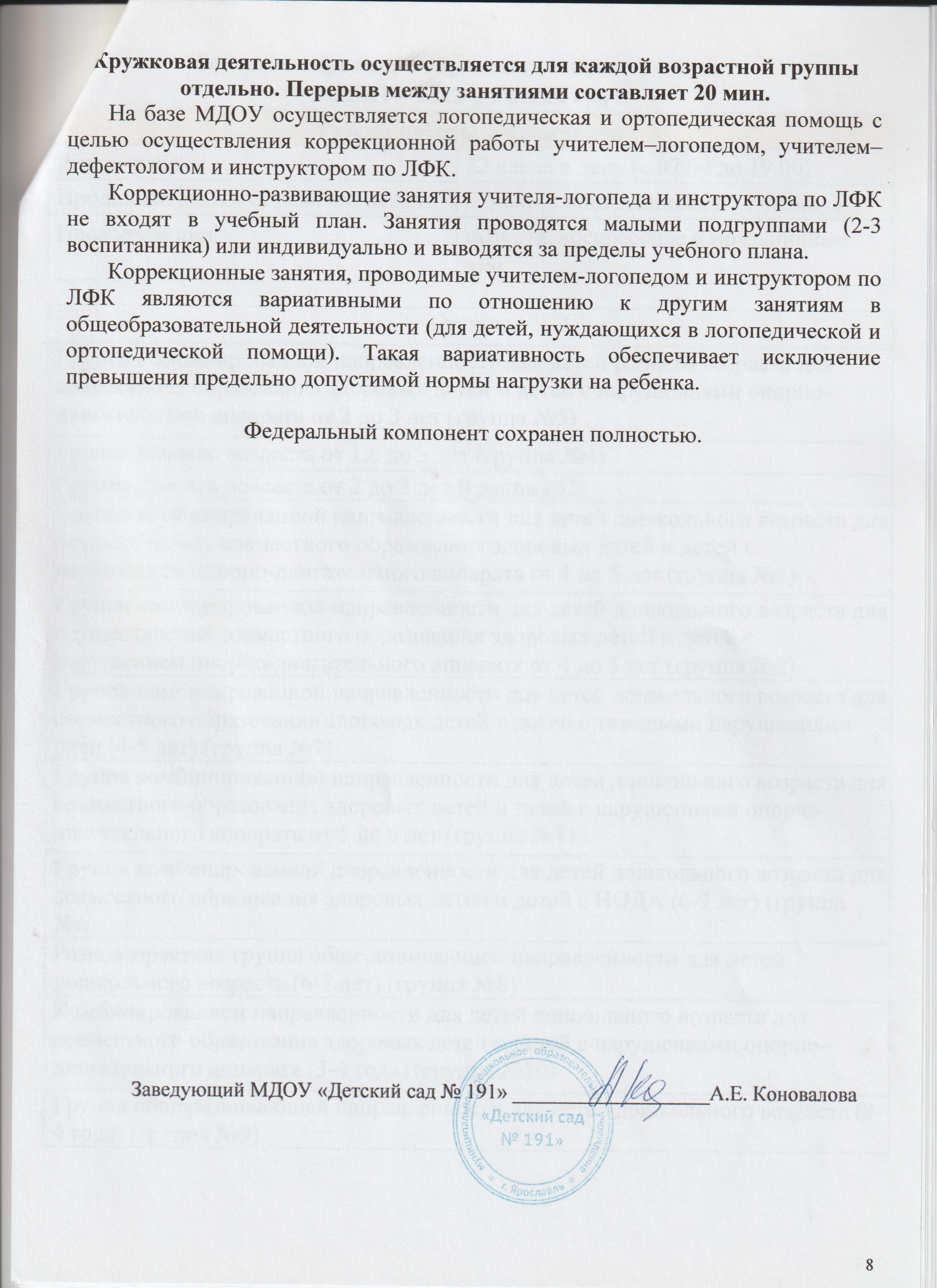 Регламентирование образовательного процесса на 2021 – 2022учебный годПЛАН и распределение временинепосредственно образовательной деятельности по реализации ООП в МДОУ «Детский сад № 191» на 2021-2022 уч. годРежим двигательной активностив МДОУ «Детский сад № 191» на 2021-2022 учебный год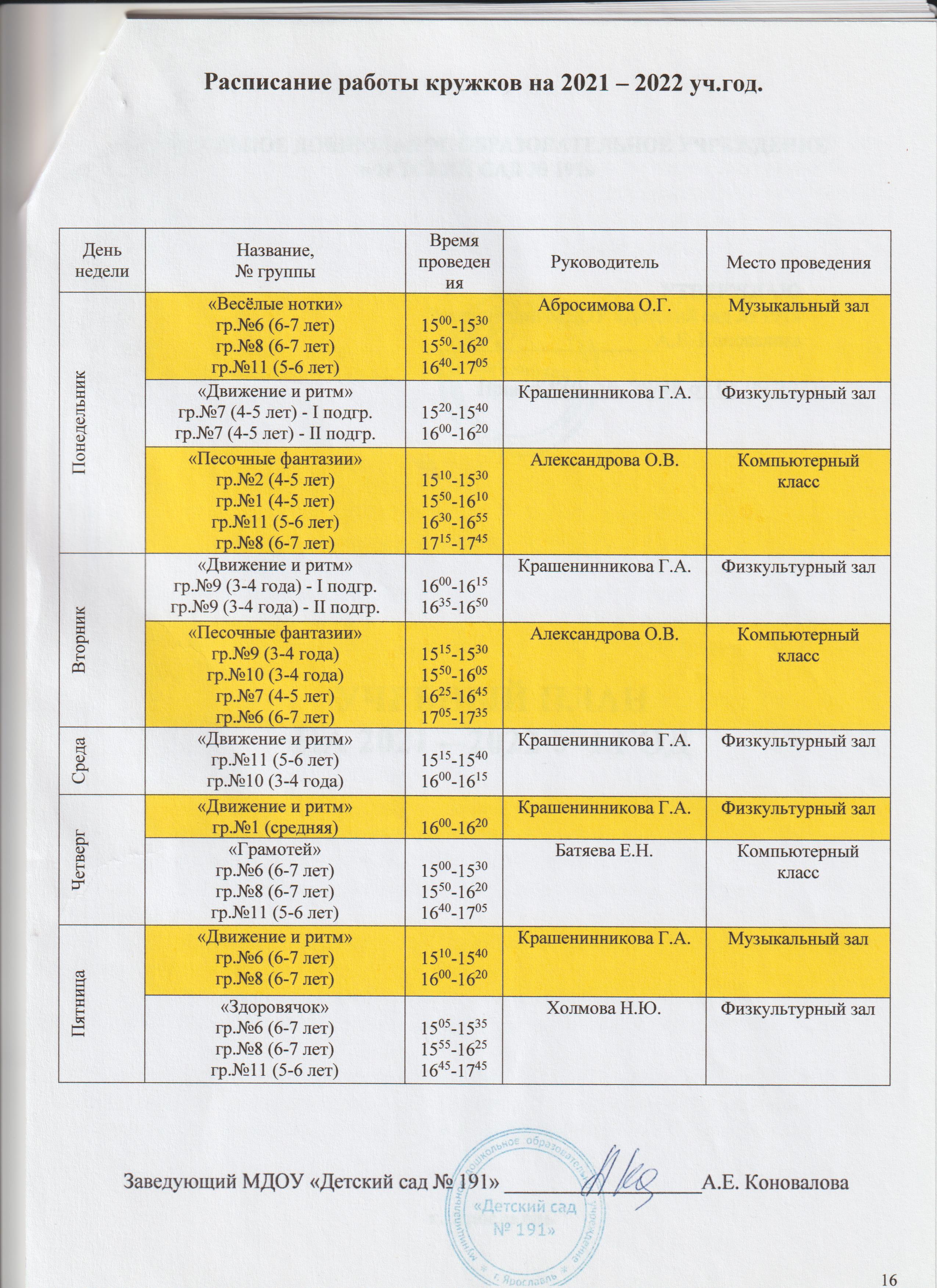 Формы организации Особенности Фронтальная Работа со всей группой, единое содержание. Достоинствами формы являются четкая организационная структура, простое управление, возможность взаимодействия детей, экономичность обучения; недостатком - трудности в индивидуализации обучения. Групповая (индивидуально- коллективная) Группа делится на подгруппы. Число занимающихся может быть разным — от 3 до 8, 10 в зависимости от возраста и уровня обученности детей. Основания для комплектации: личная симпатия, общность интересов, уровни развития. При этом педагогу, в первую очередь, важно обеспечить взаимодействие детей в процессе обучения. Индивидуальная Позволяет индивидуализировать обучение (содержание, методы, средства), однако требует от ребенка больших нервных затрат; создает эмоциональный дискомфорт; неэкономичность обучения; ограничение сотрудничество с другими детьми. Режим работы Учреждения Режим работы Учреждения Режим работы 12 часов в день (с 07.00 до 19.00) Продолжительность рабочей недели 5 дней (с понедельника по пятницу) Нерабочие дни суббота, воскресенье и праздничные дни Группы Комбинированной направленности для детей раннего возраста для совместного образования здоровых детей и детей с нарушениями опорно-двигательного от 2 до 3 лет (группа №5)Группа раннего возраста от 2 до 3 лет (группа №4)Комбинированной направленности для детей дошкольного возраста дляосуществления совместного образования здоровых детей и детей с нарушением опорно-двигательного аппарата от 4 до 5 лет (группа №1)Группа общеразвивающей направленности для детей дошкольного возраста (4 – 5 лет) (группа №2)Группа общеразвивающей направленности для детей дошкольного возраста (4 – 5 года) (группа №7)Комбинированной направленности для детей дошкольного возраста для совместного образования здоровых детей и детей с нарушениями опорно-двигательного аппарата от 5 до 6 лет (группа №11)Комбинированной направленности для детей дошкольного возраста для совместногообразования здоровых детей и детей с НОДА (6-7 лет)(группа №6)Группа общеразвивающей направленности для детей дошкольного возраста (6 – 7 лет) (группа №8)Группа общеразвивающей направленности для детей дошкольного возраста (3 – 4 года) (группа №9)Комбинированной направленности для детей дошкольного возраста для совместного образования здоровых детей и детей с нарушениями опорно-двигательного аппарата (3-4 года) (группа №10)Группа общеразвивающей направленности для детей раннего возраста (2 – 3 года) (группа №3)Организация педагогической диагностики достижения детьми планируемых результатов освоения основной и адаптированной образовательных программ Организация педагогической диагностики достижения детьми планируемых результатов освоения основной и адаптированной образовательных программ Система педагогической диагностики в соответствии с ФГОС ДО обеспечивает комплексный подход к оценке индивидуальных достижений детей, позволяет осуществлять оценку динамики их достижений в соответствии с основными программами. Система педагогической диагностики в соответствии с ФГОС ДО обеспечивает комплексный подход к оценке индивидуальных достижений детей, позволяет осуществлять оценку динамики их достижений в соответствии с основными программами. Первичная диагностика 03 сентября – 14 сентября 2021 г. Итоговая диагностика 13 мая – 25 мая 2022 г. Педагогическая диагностика проводится в ходе наблюдений за активностью детей в спонтанной и специально организованной деятельности. Инструментарий для педагогической диагностики – карты наблюдений детского развития, позволяющие фиксировать индивидуальную динамику и перспективы развития ребенка. Педагогическая диагностика проводится в ходе наблюдений за активностью детей в спонтанной и специально организованной деятельности. Инструментарий для педагогической диагностики – карты наблюдений детского развития, позволяющие фиксировать индивидуальную динамику и перспективы развития ребенка. Организация образовательной деятельностиОрганизация образовательной деятельностиОрганизация образовательной деятельностиОрганизация образовательной деятельностиОрганизация образовательной деятельностиОрганизация образовательной деятельностиОрганизация образовательной деятельностиОрганизация образовательной деятельностиОрганизация образовательной деятельностиОрганизация образовательной деятельностиОрганизация образовательной деятельностиОрганизация образовательной деятельностиОрганизация образовательной деятельностиОрганизация образовательной деятельностиОрганизация образовательной деятельностиОрганизация образовательной деятельностиОрганизация образовательной деятельностиОрганизация образовательной деятельностиОрганизация образовательной деятельностиОрганизация образовательной деятельностиОрганизация образовательной деятельностиОрганизация образовательной деятельностиОрганизация образовательной деятельностиОрганизация образовательной деятельностиОрганизация образовательной деятельностиПериодичностьПериодичностьПериодичностьПериодичностьПериодичностьПериодичностьПериодичностьПериодичностьПериодичностьПериодичностьПериодичностьПериодичностьПериодичностьПериодичностьОбразовательныеобластиОбразовательныеобластиБазовый виддеятельностиБазовый виддеятельностиБазовый виддеятельности2группа раннего возраста2группа раннего возрастаМладшаягруппаМладшаягруппаМладшаягруппаМладшаягруппаСредняягруппаСредняягруппаСредняягруппаСредняягруппаСтаршаягруппаСтаршаягруппаСтаршаягруппаСтаршаягруппаСтаршаягруппаСтаршаягруппаПодготовительная группа45533910127788111111116ФизическоеФизическоеФизическаяФизическаяФизическая22222222222222развитиеразвитиекультура вкультура вкультура впомещениипомещениипомещенииФизическаяФизическаяФизическая11111111111111культура накультура накультура напрогулкеИтого всего количество занятий/Итого всего количество занятий/Итого всего количество занятий/Итого всего количество занятий/Итого всего количество занятий/Итого всего количество занятий/3/30мин3/30мин3/30мин3/45мин3/45мин3/45мин3/45мин3/60мин3/60мин3/60мин3/60мин3/75мин3/75мин3/75мин3/75мин3/75мин3/75мин3/90минколичество часовколичество часовПознавательноеПознавательноеПознавательно –Познавательно –Познавательно –11222222222223развитиеразвитиеисследовательскаяисследовательскаяисследовательскаядеятельностьдеятельностьдеятельностьИтого всего количество занятий/Итого всего количество занятий/Итого всего количество занятий/Итого всего количество занятий/Итого всего количество занятий/Итого всего количество занятий/1/10мин1/10мин1/10мин2/30мин2/30мин2/30мин2/30мин2/40мин2/40мин2/40мин2/40мин2/50мин2/50мин2/50мин2/50мин2/50мин2/50мин3/90минколичество часовколичество часовРечевое развитиеРечевое развитиеКоммуникативнаяКоммуникативнаяКоммуникативная22111111133333деятельностьдеятельностьдеятельностьИтого всего количество занятий/Итого всего количество занятий/Итого всего количество занятий/Итого всего количество занятий/Итого всего количество занятий/Итого всего количество занятий/2/20мин2/20мин2/20мин1/15мин1/15мин1/15мин1/15мин1/20мин1/20мин1/20мин1/20мин3/75мин3/75мин3/75мин3/75мин3/75мин3/75мин3/90минколичество часовколичество часовХудожественноПродуктивнаяПродуктивнаяРисованиеРисование11111111122222-эстетическоедеятельностьдеятельность-эстетическоедеятельностьдеятельностьЛепкаЛепка0,50,50,50,50,50,50,50,50,50,50,50,50,50,5развитиеАппликацияАппликация0,50,50,50,50,50,50,50,50,50,50,50,50,50,5МузыкаМузыка22222222222222Итого всего количество занятий/Итого всего количество занятий/Итого всего количество занятий/Итого всего количество занятий/Итого всего количество занятий/Итого всего количество занятий/4/40 мин4/40 мин4/40 мин4/60 мин4/60 мин4/60 мин4/60 мин4/80 мин4/80 мин4/80 мин4/80 мин5/125мин5/125мин5/125мин5/125мин5/125мин5/125мин5/150минколичество часовколичество часовОбщая нагрузка непосредственной образовательной деятельности в возрастных группахОбщая нагрузка непосредственной образовательной деятельности в возрастных группахОбщая нагрузка непосредственной образовательной деятельности в возрастных группахОбщая нагрузка непосредственной образовательной деятельности в возрастных группахОбщая нагрузка непосредственной образовательной деятельности в возрастных группахОбщая нагрузка непосредственной образовательной деятельности в возрастных группахОбщая нагрузка непосредственной образовательной деятельности в возрастных группахОбщая нагрузка непосредственной образовательной деятельности в возрастных группахОбщая нагрузка непосредственной образовательной деятельности в возрастных группахОбщая нагрузка непосредственной образовательной деятельности в возрастных группахОбщая нагрузка непосредственной образовательной деятельности в возрастных группахОбщая нагрузка непосредственной образовательной деятельности в возрастных группахОбщая нагрузка непосредственной образовательной деятельности в возрастных группахОбщая нагрузка непосредственной образовательной деятельности в возрастных группахОбщая нагрузка непосредственной образовательной деятельности в возрастных группахОбщая нагрузка непосредственной образовательной деятельности в возрастных группахОбщая нагрузка непосредственной образовательной деятельности в возрастных группахОбщая нагрузка непосредственной образовательной деятельности в возрастных группахОбщая нагрузка непосредственной образовательной деятельности в возрастных группахОбщая нагрузка непосредственной образовательной деятельности в возрастных группахОбщая нагрузка непосредственной образовательной деятельности в возрастных группахОбщая нагрузка непосредственной образовательной деятельности в возрастных группахОбщая нагрузка непосредственной образовательной деятельности в возрастных группахОбщая нагрузка непосредственной образовательной деятельности в возрастных группахОбщая нагрузка непосредственной образовательной деятельности в возрастных группахОбъем НОД (количество) занятий вОбъем НОД (количество) занятий вОбъем НОД (количество) занятий вОбъем НОД (количество) занятий вОбъем НОД (количество) занятий в10101010101111111313131314неделюнеделюзанятийзанятийзанятийзанятийзанятийзанятийзанятийзанятийзанятийзанятийзанятийзанятийзанятийзанятийзанятийзанятийзанятийзанятийОбъем НОД (минут) в неделюОбъем НОД (минут) в неделюОбъем НОД (минут) в неделюОбъем НОД (минут) в неделю100100150150150220220220325325325325420минутминутминутминутминутминутминутминутминутминутминутминутминутминутминутминутминутминутОбъем НОД (общее количествоОбъем НОД (общее количествоОбъем НОД (общее количествоОбъем НОД (общее количествоОбъем НОД (общее количество1ч40 мин1ч40 мин1ч40 мин1ч40 мин2ч30 мин2ч30 мин2ч30 мин3ч40 мин3ч40 мин3ч40 мин3ч40 мин5ч25 мин5ч25 мин5ч25 мин5ч25 мин5ч25 мин5ч25 мин7ч00минвремени) в неделювремени) в неделювремени) в неделюВариативная частьВариативная частьВариативная частьВариативная частьОбщая нагрузкаОбщая нагрузкаОбщая нагрузкаОбщая нагрузкаОбщая нагрузкаОбщая нагрузкаОбщая нагрузкаОбщая нагрузкаОбщая нагрузкаОбщая нагрузкаОбщая нагрузкаОбщая нагрузкаОбщая нагрузкаФизическоеКружокКружок____1/15м1/15м1/15м1/20м1/20м1/20м1/25м1/25м1/25м1/25м1/30м1/30мразвитие«Движение и ритм»«Движение и ритм»«Движение и ритм»(4 р. мес.)(4 р. мес.)(4 р. мес.) 4 р. мес. 4 р. мес. 4 р. мес.(4 р. мес.)(4 р. мес.)(4 р. мес.)(4 р. мес.)(4 р. в мес.)(4 р. в мес.)Кружок «Здоровячок»Кружок «Здоровячок»Кружок «Здоровячок»Художественно – эстетическое развитиеКружок «Весёлые нотки»Кружок «Весёлые нотки»Социально-Кружок «Песочные фантазии»Кружок «Песочные фантазии»Кружок «Песочные фантазии»__________коммуникативное развитиеПознавательноКружок «Грамотей»Кружок «Грамотей»Кружок «Грамотей»__________е развитиеВзаимодействие взрослого с детьми в различных видах деятельностиВзаимодействие взрослого с детьми в различных видах деятельностиВзаимодействие взрослого с детьми в различных видах деятельностиВзаимодействие взрослого с детьми в различных видах деятельностиВзаимодействие взрослого с детьми в различных видах деятельностиВзаимодействие взрослого с детьми в различных видах деятельностиВзаимодействие взрослого с детьми в различных видах деятельностиВзаимодействие взрослого с детьми в различных видах деятельностиВзаимодействие взрослого с детьми в различных видах деятельностиВзаимодействие взрослого с детьми в различных видах деятельностиВзаимодействие взрослого с детьми в различных видах деятельностиВзаимодействие взрослого с детьми в различных видах деятельностиВзаимодействие взрослого с детьми в различных видах деятельностиВзаимодействие взрослого с детьми в различных видах деятельностиВзаимодействие взрослого с детьми в различных видах деятельностиВзаимодействие взрослого с детьми в различных видах деятельностиВзаимодействие взрослого с детьми в различных видах деятельностиВзаимодействие взрослого с детьми в различных видах деятельностиВзаимодействие взрослого с детьми в различных видах деятельностиВзаимодействие взрослого с детьми в различных видах деятельностиСоциально-коммуникативноеразвитиеСоциально-коммуникативноеразвитиеСоциально-коммуникативноеразвитиеСоциально-коммуникативноеразвитиеСоциально-коммуникативноеразвитиеСоциально-коммуникативноеразвитиеежедневноежедневноежедневноежедневноежедневноежедневноежедневноежедневноежедневноежедневноежедневноежедневноежедневноежедневноежедневноежедневноЧтение художественной литературыЧтение художественной литературыЧтение художественной литературыЧтение художественной литературыЧтение художественной литературыЧтение художественной литературыежедневноежедневноежедневноежедневноежедневноежедневноежедневноежедневноежедневноежедневноежедневноежедневноежедневноежедневноежедневноежедневноКонструктивно-модельная деятельностьКонструктивно-модельная деятельностьКонструктивно-модельная деятельностьКонструктивно-модельная деятельностьКонструктивно-модельная деятельностьКонструктивно-модельная деятельность1 раз в1 раз в1 раз в1 раз в1 раз в1 раз в1 раз в1 раз в1 раз в1 раз в1 раз в1 раз в1 раз в1 раз в1 раз в1 раз внеделюнеделюнеделюнеделюнеделюнеделюнеделюнеделюнеделюнеделюнеделюнеделюнеделюнеделюнеделюИгровая деятельностьИгровая деятельностьИгровая деятельностьИгровая деятельностьИгровая деятельностьИгровая деятельностьежедневноежедневноежедневноежедневноежедневноежедневноежедневноежедневноежедневноежедневноежедневноежедневноежедневноЕжедневноЕжедневноЕжедневноОбщение при проведении режимныхОбщение при проведении режимныхОбщение при проведении режимныхОбщение при проведении режимныхОбщение при проведении режимныхОбщение при проведении режимныхежедневноежедневноежедневноежедневноежедневноежедневноежедневноежедневноежедневноежедневноежедневноежедневноежедневноежедневноежедневноежедневномоментовмоментовмоментовмоментовмоментовмоментовДежурстваДежурстваДежурстваДежурстваДежурстваДежурстваежедневноежедневноежедневноежедневноежедневноежедневноежедневноежедневноежедневноежедневноежедневноежедневноежедневноежедневноежедневноежедневноПрогулкиПрогулкиПрогулкиПрогулкиПрогулкиПрогулкиежедневноежедневноежедневноежедневноежедневноежедневноежедневноежедневноежедневноежедневноежедневноежедневноежедневноежедневноежедневноежедневноСамостоятельная деятельность детейСамостоятельная деятельность детейСамостоятельная деятельность детейСамостоятельная деятельность детейСамостоятельная деятельность детейСамостоятельная деятельность детейСамостоятельная деятельность детейСамостоятельная деятельность детейСамостоятельная деятельность детейСамостоятельная деятельность детейСамостоятельная деятельность детейСамостоятельная деятельность детейСамостоятельная деятельность детейСамостоятельная деятельность детейСамостоятельная деятельность детейСамостоятельная деятельность детейСамостоятельная играСамостоятельная играСамостоятельная играСамостоятельная играСамостоятельная играСамостоятельная играежедневноежедневноежедневноежедневноежедневноежедневноежедневноежедневноежедневноежедневноежедневноежедневноежедневноежедневноежедневноежедневноБазовый вид деятельностиБазовый вид деятельностиБазовый вид деятельностиБазовый вид деятельностиБазовый вид деятельностиБазовый вид деятельностиПериодичностьПериодичностьПериодичностьПериодичностьПериодичностьПериодичностьПериодичностьПериодичностьПознавательно-исследовательскаяПознавательно-исследовательскаяПознавательно-исследовательскаяПознавательно-исследовательскаяПознавательно-исследовательскаяПознавательно-исследовательскаяежедневноежедневноежедневноежедневноежедневноежедневноежедневноежедневноежедневноежедневноежедневноежедневноежедневноежедневноежедневноежедневнодеятельностьдеятельностьдеятельностьдеятельностьдеятельностьдеятельностьСамостоятельная деятельность детей вСамостоятельная деятельность детей вСамостоятельная деятельность детей вСамостоятельная деятельность детей вСамостоятельная деятельность детей вСамостоятельная деятельность детей вежедневноежедневноежедневноежедневноежедневноежедневноежедневноежедневноежедневноежедневноежедневноежедневноежедневноежедневноежедневноежедневноцентрах развитияцентрах развитияцентрах развитияцентрах развитияцентрах развитияцентрах развитияОздоровительная работаОздоровительная работаОздоровительная работаОздоровительная работаОздоровительная работаОздоровительная работаОздоровительная работаОздоровительная работаОздоровительная работаОздоровительная работаОздоровительная работаОздоровительная работаОздоровительная работаУтренняя гимнастикаУтренняя гимнастикаУтренняя гимнастикаУтренняя гимнастикаУтренняя гимнастикаУтренняя гимнастикаежедневноежедневноежедневноежедневноежедневноежедневноежедневноежедневноежедневноежедневноежедневноежедневноежедневноежедневноежедневноежедневноКомплексы закаливающих процедурКомплексы закаливающих процедурКомплексы закаливающих процедурКомплексы закаливающих процедурКомплексы закаливающих процедурКомплексы закаливающих процедурежедневноежедневноежедневноежедневноежедневноежедневноежедневноежедневноежедневноежедневноежедневноежедневноежедневноежедневноежедневноежедневноГигиенические процедурыГигиенические процедурыГигиенические процедурыГигиенические процедурыГигиенические процедурыГигиенические процедурыежедневноежедневноежедневноежедневноежедневноежедневноежедневноежедневноежедневноежедневноежедневноежедневноежедневноежедневноежедневноежедневноФормы работыВиды занятийКоличество и длительность занятий (в минутах)Количество и длительность занятий (в минутах)Количество и длительность занятий (в минутах)Количество и длительность занятий (в минутах)Количество и длительность занятий (в минутах)Количество и длительность занятий (в минутах)в зависимости от возраста детейв зависимости от возраста детейв зависимости от возраста детейв зависимости от возраста детей2-3 года3-4 года4-5 лет5-6 лет6-7 летФизкультурныев помещении2 раза в неделю15-202 разав неделю20-252 разав неделю25-302 разав неделю30-35занятияна улице1 раза1 раза1 раза1 разав неделюв неделюв неделюв неделю15-2020-2525-3030-35Физкультурно-оздоровительнаяработа в режимедняутренняя гимнастика(по желанию детей)Ежедневно3-5Ежедневно       5-6Ежедневно6-8Ежедневно8-10Ежедневно10-12подвижные иЕжедневно8-10ЕжедневноЕжедневноЕжедневноЕжедневноспортивные игры на2 раза2 раза2 раза (утром2 раза (утромпрогулке(утром и(утром ии вечером)и вечером)вечером)вечером)25-3030-4015-2020-25физкультминутки (в--1-31-3серединеежедневно вежедневно встатистическогозависимостизависимостизанятия)от вида иот вида исодержаниясодержаниязанятиязанятияАктивный отдыхфизкультурный_1 раз1 раз1 раз1 раздосугв месяцв месяцв месяцв месяц202025-3040физкультурный_-2 раза в год2 раза в год2 раза в годпраздникдо 60 минутдо 60 минутдо 60 минутдень здоровья_1 раз вквартал1 раз в1 раз в1 раз вкварталкварталкварталСамостоятельнаясамостоятельноеЕжедневноЕжедневноЕжедневноЕжедневноЕжедневнодвигательнаяиспользованиедеятельностьфизкультурного испортивно – игровогооборудованиясамостоятельныеЕжедневноЕжедневноЕжедневноЕжедневноЕжедневноподвижные испортивные игры